Сумська міська радаВиконавчий комітетРІШЕННЯЗ метою забезпечення жителів міста Суми якісними та безперебійними послугами з утримання будинків і споруд та прибудинкових територій та своєчасного нарахування пільг та субсидій мешканцям житлових будинків, розглянувши звернення ТОВ «ФОРЕКС ПЛЮС»(лист № 176/1-ОДвід 01.12.2015 р.), враховуючи договір № 04092015-3У від 01.09.2015 р. на утримання будинків і споруд та прибудинкових територій, укладений між Комунальним підприємством «Сумижитло» Сумської міської ради та Товариство з обмеженою відповідальністю «ФОРЕКС ПЛЮС», рішення виконавчого комітету Сумської міської ради № 363 від 23.07.2015 р. «Про погодження комунальному підприємству «Сумижитло» Сумської міської ради залучення на договірних засадах суб’єктів господарювання - виконавців послуги з утримання будинків, споруд та прибудинкових територій», рішення Виконавчого комітету Сумської міської ради № 467 від 31.08.2015 р. «Про внесення змін до рішення виконавчого комітету Сумської міської ради від 26.06.2014 р. № 300 «Про тимчасові тарифи на послуги з утримання будинків і споруд та прибудинкових територій комунального підприємства «Сумижитло» Сумської міської ради», відповідно до Постанови Кабінету Міністрів України № 869 від 01.06.2011р. «Про забезпечення єдиного підходу до формування тарифів на житлово-комунальні послуги», керуючись ч. 1 ст. 52 Закону України «Про місцеве самоврядування в Україні», виконавчий комітет Сумської міської радиВИРІШИВ:Встановити тарифи на послуги з утримання будинків і споруд та прибудинкових територій Товариства з обмеженою відповідальністю «ФОРЕКС ПЛЮС» згідно з додатками №№ 1-69.2Управлінню соціального захисту населення Сумської міської ради (Масік Т.О.) здійснювати відшкодування витрат, пов’язаних з наданням населенню пільг та субсидій на оплату послуг з утримання будинків і споруд та прибудинкових територій Товариства з обмеженою відповідальністю «ФОРЕКС ПЛЮС».Рішення набуває чинності з моменту оприлюднення.Організацію виконання даного рішення покласти на заступника міського голови відповідно до розподілу обов’язків.Міський голова                                                                             О.М. ЛисенкоКолбаса Т.І. 0954398267Розіслати: Яременку Г.І., Масік Т.О., КП «Сумижитло» СМР, ТОВ «ФОРЕКС ПЛЮС»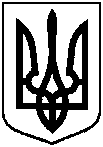 від                     № Про тарифи на послуги з утримання будинків і споруд та прибудинкових територій ТОВ «ФОРЕКС ПЛЮС» Директор ТОВ «ФОРЕКС ПЛЮС»Т.І. КолбасаДиректор департаменту інфраструктури  міста Г.І. ЯременкоПерший заступник міського голови В.В. ВойтенкоНачальник відділу протокольної роботи та контролю  Л.В. МошаНачальник правового управлінняО.В. Чайченко Заступник  міського голови, керуючий справами виконавчого комітету   В.М. Волонтирець